Art Work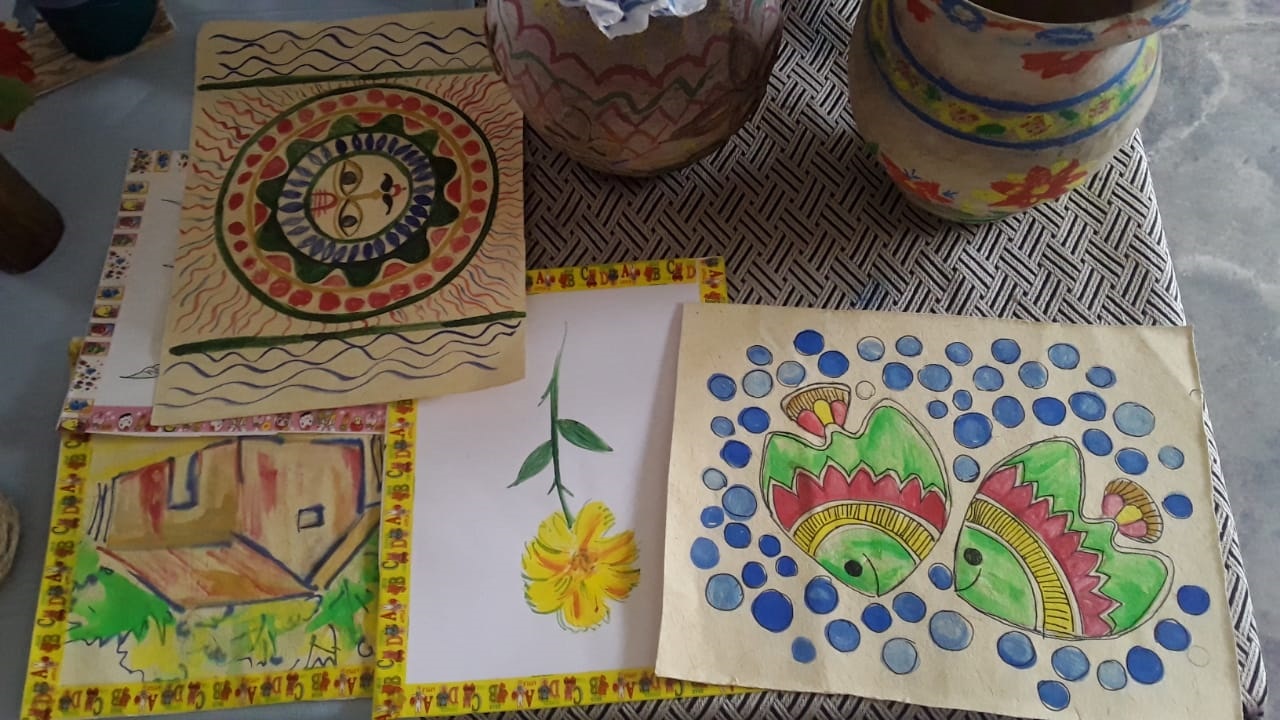 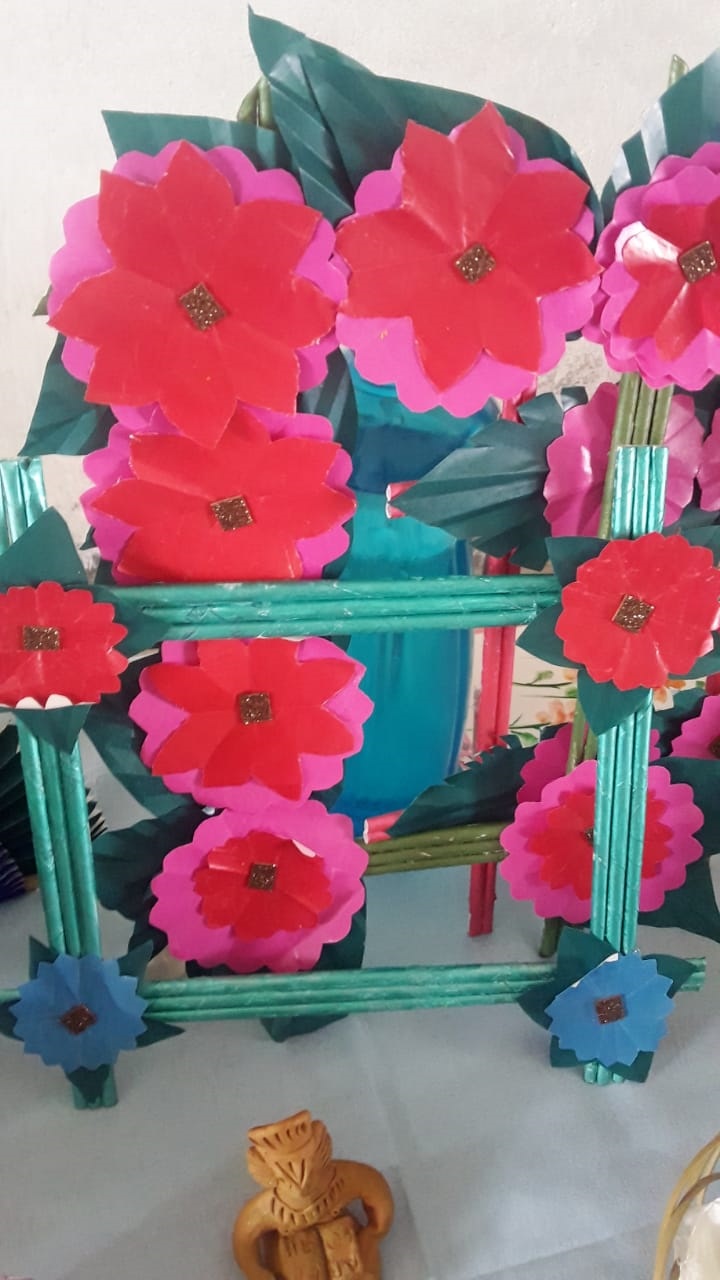 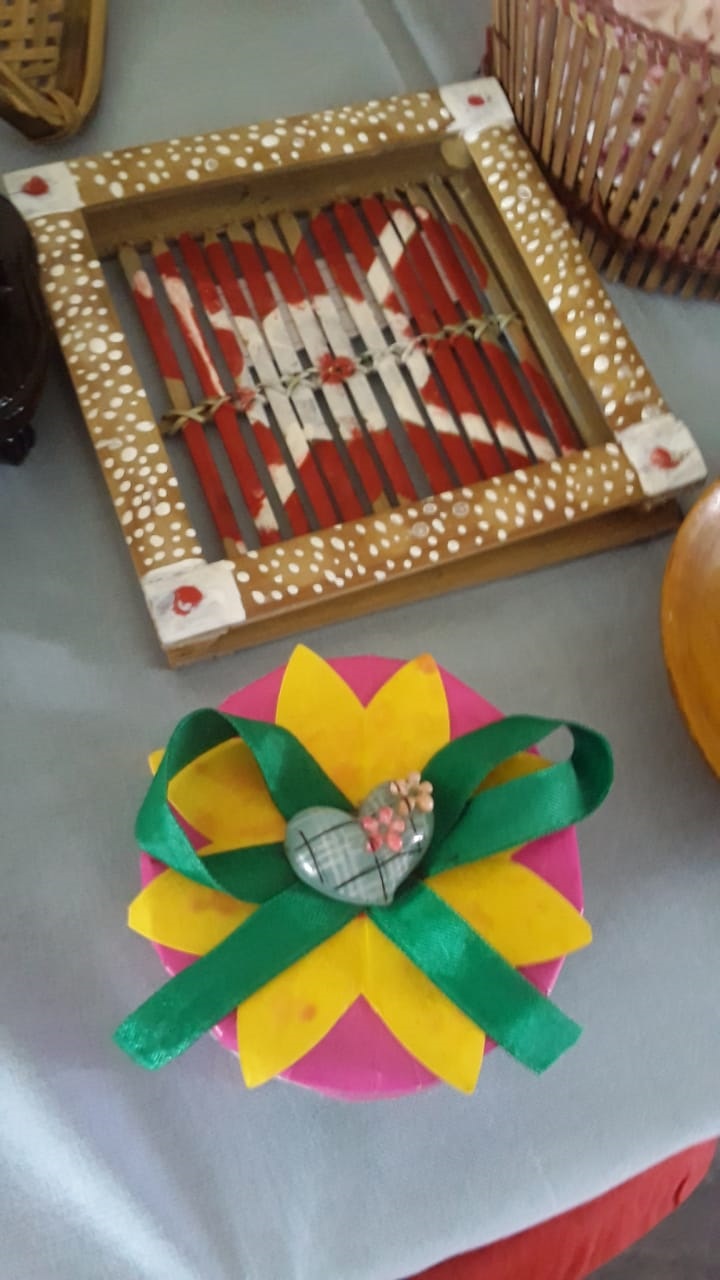 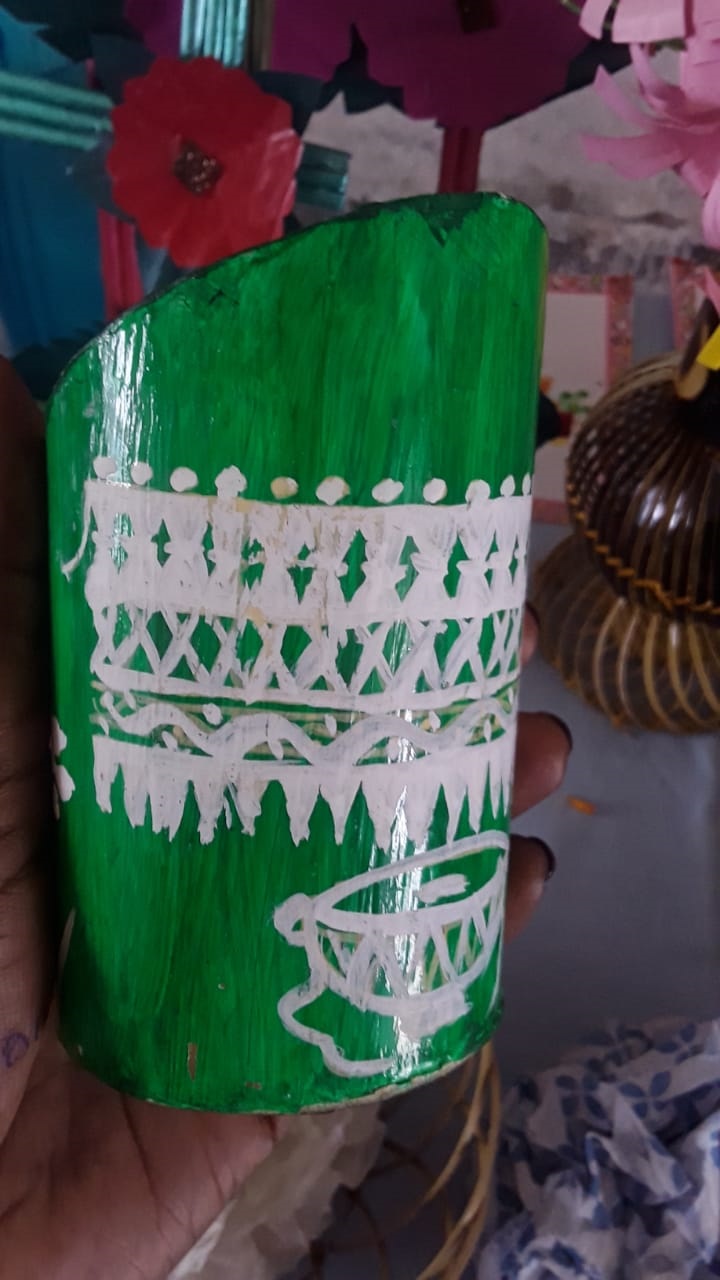 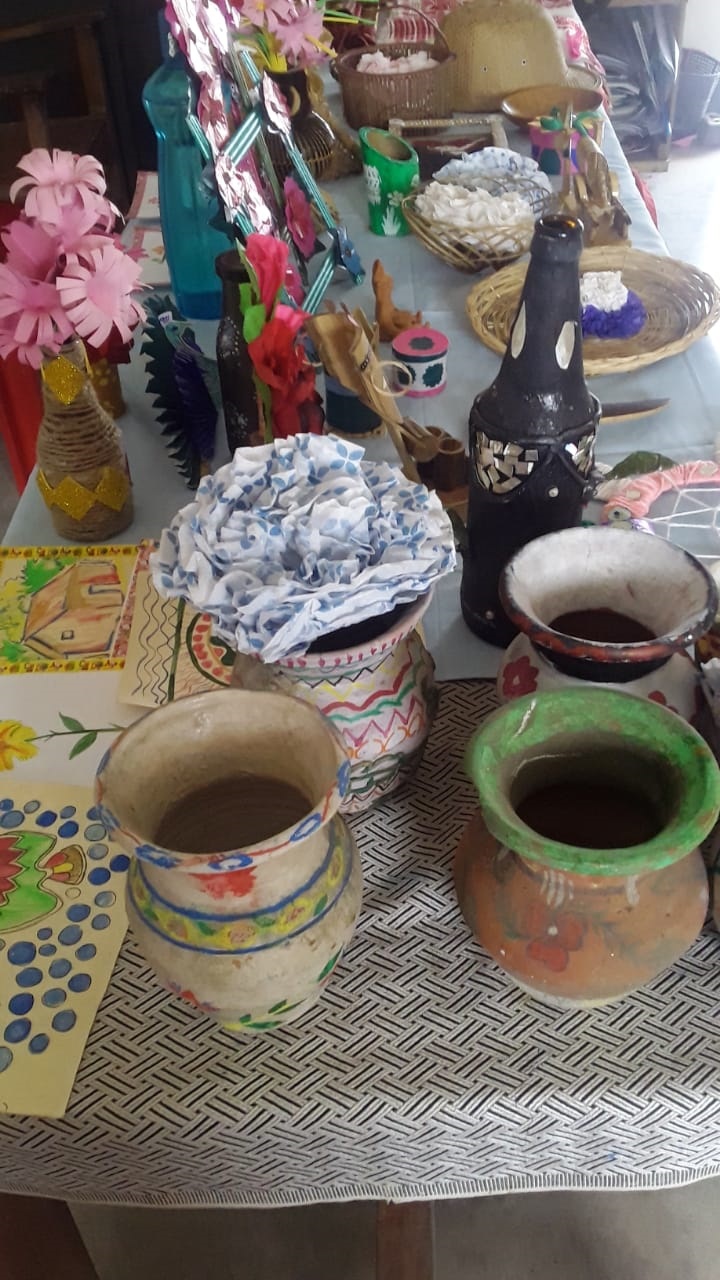 